ПРОЕКТ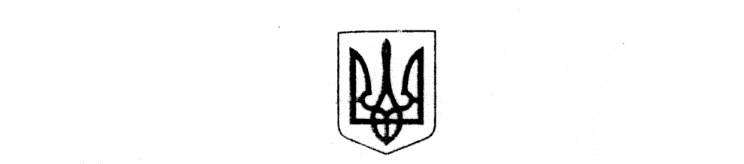 	ЗДОЛБУНІВСЬКА МІСЬКА РАДА             РІВНЕНСЬКОГО РАЙОНУ РІВНЕНСЬКОЇ ОБЛАСТІвосьме скликанняР І Ш Е Н Н ЯВід 15 березня 2023 року                                              №_____Керуючись статтею 25 Закону України «Про місцеве самоврядування в Україні», розглянувши звернення Здолбунівської початкової школи №7 Здолбунівської міської ради Рівненської області, комунального некомерційного підприємства «Здолбунівська центральна міська лікарня» Здолбунівської міської ради Рівненської області,  Здолбунівського центру культури і дозвілля Здолбунівської міської ради, Здолбунівського краєзнавчого музеюЗдолбунівської міської ради Рівненської областіз метою покращення стану комунального майна та залучення позабюджетних коштів, Здолбунівська міська рада В И Р І Ш И Л А:Підтримати подання проєкту «Створення ресурсної кімнати в Здолбунівській початковій школі №7 Здолбунівської міської ради» на отримання грантової допомоги Уряду Японії (програма КУСАНОНЕ).Підтримати подання проєкту «Придбання медичного обладнання для реабілітаційного центру КНП «Здолбунівська ЦМЛ» Здолбунівської міської ради на отримання грантової допомоги Уряду Японії (програма КУСАНОНЕ).Підтримати подання проєкту «Мистецтво в укритті» Здолбунівським центром культури і дозвілля Здолбунівської міської ради на отримання грантової допомоги за конкурсною програмою «Культура. Регіони» Українського Культурного Фонду.Підтримати подання проєкту «Популяризація Здолбунівського краєзнавчого музею» Здолбунівським краєзнавчим музеємЗдолбунівської міської ради Рівненської областіна отримання грантової допомоги за конкурсною програмою «Культурна спадщина» Українського Культурного Фонду. У разі перемоги проєктів у грантових конкурсах передбачити відповідне співфінансування по Програмі розвитку міжнародного та міжрегіонального співробітництва, організації та проведення конкурсів, проєктів розвитку Здолбунівської міської територіальної громади на 2023 рік, затвердженої рішенням міської ради від 21.12.2022 №1395.Контроль за виконанням рішення покласти на постійну комісію з питань бюджету, фінансів, податківсоціально-економічного розвитку та реалізації державної регуляторної політики міської ради (голова –Бабак Л.В).Міський голова                                                         Владислав СУХЛЯКПро підтримку проектів на отримання грантової допомоги 